Help Balzam Regenerační balzámCílové druhy zvířat: koně, psi, kočky, králíčci, morčata.Užití: Hojivý balzám vhodný na zánětlivou, poraněnou pokožku. Aplikace: Balzám aplikujte na postiženou pokožku podle potřeby.Balení: 50 ml, 100 mlSložení: Butyrospermum parkii Butter, Lanolin, Prunus amygdalus Dulcis Oil, Foeniculum vulgare Oil, Illicium verum Fruit/Seed Oil, Simmondsia chinensis Seed Oil, Triticum vulgare Germ OilSkladování: Uchovávejte v chladu! Spotřebujte do: Šarže:Pouze pro zvířata.Držitel rozhodnutí o schválení:Aromaterapie Fauna s. r. o.Barákova 675CZ – 538 03 Heřmanův Městec www.aromafauna.eu 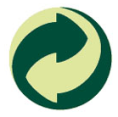 Číslo schválení: 052-14/CVýrobce:1. Aromaterapeutická KH a.s.Kšice 11CZ – 349 01 Stříbro